WEEKLY WELL ACTIVITY REPORT28 June 2021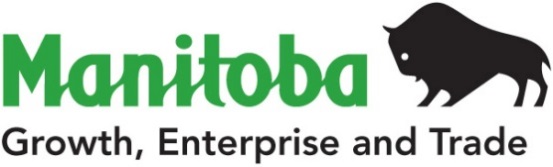 Petroleum Branch360-1395 Ellice Ave, Winnipeg, MB   R3G 3P2T 204-945-6577  F 204-945-0586www.manitoba.caPetroleum Branch360-1395 Ellice Ave, Winnipeg, MB   R3G 3P2T 204-945-6577  F 204-945-0586www.manitoba.caPetroleum Branch360-1395 Ellice Ave, Winnipeg, MB   R3G 3P2T 204-945-6577  F 204-945-0586www.manitoba.caPetroleum Branch360-1395 Ellice Ave, Winnipeg, MB   R3G 3P2T 204-945-6577  F 204-945-0586www.manitoba.caPetroleum Branch360-1395 Ellice Ave, Winnipeg, MB   R3G 3P2T 204-945-6577  F 204-945-0586www.manitoba.caPetroleum Branch360-1395 Ellice Ave, Winnipeg, MB   R3G 3P2T 204-945-6577  F 204-945-0586www.manitoba.caPetroleum Branch360-1395 Ellice Ave, Winnipeg, MB   R3G 3P2T 204-945-6577  F 204-945-0586www.manitoba.caPetroleum Branch360-1395 Ellice Ave, Winnipeg, MB   R3G 3P2T 204-945-6577  F 204-945-0586www.manitoba.caWEEKLY WELL ACTIVITY REPORTWEEKLY WELL ACTIVITY REPORTWEEKLY WELL ACTIVITY REPORTWEEKLY WELL ACTIVITY REPORTWEEKLY WELL ACTIVITY REPORTWEEKLY WELL ACTIVITY REPORTWEEKLY WELL ACTIVITY REPORTWEEKLY WELL ACTIVITY REPORT PETROLEUM INDUSTRY ACTIVITY REPORT PETROLEUM INDUSTRY ACTIVITY REPORT PETROLEUM INDUSTRY ACTIVITY REPORT PETROLEUM INDUSTRY ACTIVITY REPORT PETROLEUM INDUSTRY ACTIVITY REPORT PETROLEUM INDUSTRY ACTIVITY REPORT PETROLEUM INDUSTRY ACTIVITY REPORT PETROLEUM INDUSTRY ACTIVITY REPORT          (January 1/21 – June 28/21)          (January 1/21 – June 28/21)          (January 1/21 – June 28/21)          (January 1/21 – June 28/21)          (January 1/21 – June 28/21)          (January 1/21 – June 28/21)          (January 1/21 – June 28/21)          (January 1/21 – June 28/21)DRILLING ACTIVITYTo June 28/21To June 29/20To June 29/20To June 29/202020 TotalDrilling Licences Issued6034343490Licences Cancelled011111Vertical Wells Drilled05557Horizontal Wells Drilled4560606076Stratigraphic Test Holes Drilled00000Wells Drilled - Total4565656583No. of Metres Drilled103 696133 012133 012133 012166 777Wells Re-entered00000Wells Being Drilled20000No. of Active Rigs30000Wells Licenced but Not Spudded6827272755Wells Completed as Potential Oil Wells4564646480Wells Abandoned Dry01112Wells Drilled but Not Completed00000Other Completions00001New Wells on Production34777777100GEOPHYSICAL ACTIVITYGeophysical Programs Licenced30000Licences Cancelled00000Kilometers Licenced 590000Kilometers Run5579 79 79 79 2021202020202020OIL PRICES (Average)$/m3    ($/bbl)$/m3    ($/bbl)$/m3    ($/bbl)$/m3    ($/bbl)Month of April43            456.14 (72.48)                     115.98 (18.43)                     115.98 (18.43)                     115.98 (18.43)Month of May43            467.21 (74.24)                     111.64 (17.74)                     111.64 (17.74)                     111.64 (17.74)OIL PRODUCTION (M3)2021202020202020Month of May180 410.4  166 031.8  166 031.8  166 031.8Lic. No.: 11517Lic. No.: 11517Tundra Daly Sinclair Prov. HZNTL A5-11-10-29 (WPM)UWI: 102.05-11-010-29W1.00 Spud Date: 21-Jun-2021K.B. Elevation: 526.86 mSurface Casing: 244.50 mm @ 138.00 m with 6.0 tFinished Drilling: 24-Jun-2021Total Depth: 2161.00 mProduction Casing: 139.70 mm @ 2161.00 m with 30.0 tRig Released: 24-Jun-2021Tundra Daly Sinclair Prov. HZNTL A5-11-10-29 (WPM)UWI: 102.05-11-010-29W1.00 Spud Date: 21-Jun-2021K.B. Elevation: 526.86 mSurface Casing: 244.50 mm @ 138.00 m with 6.0 tFinished Drilling: 24-Jun-2021Total Depth: 2161.00 mProduction Casing: 139.70 mm @ 2161.00 m with 30.0 tRig Released: 24-Jun-2021Tundra Daly Sinclair Prov. HZNTL A5-11-10-29 (WPM)UWI: 102.05-11-010-29W1.00 Spud Date: 21-Jun-2021K.B. Elevation: 526.86 mSurface Casing: 244.50 mm @ 138.00 m with 6.0 tFinished Drilling: 24-Jun-2021Total Depth: 2161.00 mProduction Casing: 139.70 mm @ 2161.00 m with 30.0 tRig Released: 24-Jun-2021Status: Waiting On Service Rig (WOSR)Waiting On Service Rig: 24-Jun-2021Status: Waiting On Service Rig (WOSR)Waiting On Service Rig: 24-Jun-2021Status: Waiting On Service Rig (WOSR)Waiting On Service Rig: 24-Jun-2021Lic. No.: 11522Lic. No.: 11522Tundra Daly Sinclair HZNTL A13-8-10-29 (WPM)UWI: 102.13-08-010-29W1.00 Spud Date: 24-Jun-2021K.B. Elevation: 528.53 mSurface Casing: 244.50 mm @ 137.00 m with 6.0 tFinished Drilling: 27-Jun-2021Total Depth: 2150.00 mProduction Casing: 139.70 mm @ 2150.00 m with 30.0 tRig Released: 27-Jun-2021Status: Waiting On Service Rig (WOSR)Waiting On Service Rig: 27-Jun-2021Tundra Daly Sinclair HZNTL A13-8-10-29 (WPM)UWI: 102.13-08-010-29W1.00 Spud Date: 24-Jun-2021K.B. Elevation: 528.53 mSurface Casing: 244.50 mm @ 137.00 m with 6.0 tFinished Drilling: 27-Jun-2021Total Depth: 2150.00 mProduction Casing: 139.70 mm @ 2150.00 m with 30.0 tRig Released: 27-Jun-2021Status: Waiting On Service Rig (WOSR)Waiting On Service Rig: 27-Jun-2021Tundra Daly Sinclair HZNTL A13-8-10-29 (WPM)UWI: 102.13-08-010-29W1.00 Spud Date: 24-Jun-2021K.B. Elevation: 528.53 mSurface Casing: 244.50 mm @ 137.00 m with 6.0 tFinished Drilling: 27-Jun-2021Total Depth: 2150.00 mProduction Casing: 139.70 mm @ 2150.00 m with 30.0 tRig Released: 27-Jun-2021Status: Waiting On Service Rig (WOSR)Waiting On Service Rig: 27-Jun-2021Lic. No.: 11528Lic. No.: 11528Tundra Daly Sinclair HZNTL 13-2-10-29 (WPM)UWI: 100.13-02-010-29W1.00Please note revision to Report dated 31-May-2021Drilling Contractor: Ensign Drilling Inc. – Rig #10Spud Date: 25-Jun-2021K.B. Elevation: 525.23 mSurface Casing: 244.50 mm @ 139.00 m with 6.5 tTundra Daly Sinclair HZNTL 13-2-10-29 (WPM)UWI: 100.13-02-010-29W1.00Please note revision to Report dated 31-May-2021Drilling Contractor: Ensign Drilling Inc. – Rig #10Spud Date: 25-Jun-2021K.B. Elevation: 525.23 mSurface Casing: 244.50 mm @ 139.00 m with 6.5 tTundra Daly Sinclair HZNTL 13-2-10-29 (WPM)UWI: 100.13-02-010-29W1.00Please note revision to Report dated 31-May-2021Drilling Contractor: Ensign Drilling Inc. – Rig #10Spud Date: 25-Jun-2021K.B. Elevation: 525.23 mSurface Casing: 244.50 mm @ 139.00 m with 6.5 tStatus: Drilling Ahead (DR)Drilling Ahead: 28-Jun-2021Status: Drilling Ahead (DR)Drilling Ahead: 28-Jun-2021Status: Drilling Ahead (DR)Drilling Ahead: 28-Jun-2021Lic. No.: 11534Lic. No.: 11534Sinclair Unit No. 12 HZNTL 16-5-8-28 (WPM)UWI: 100.16-05-008-28W1.00Intermediate Casing: 177.80 mm @ 1052.00 m with 21.5 tFinished Drilling: 24-Jun-2021Total Depth: 2315.00 mRig Released: 25-Jun-2021Sinclair Unit No. 12 HZNTL 16-5-8-28 (WPM)UWI: 100.16-05-008-28W1.00Intermediate Casing: 177.80 mm @ 1052.00 m with 21.5 tFinished Drilling: 24-Jun-2021Total Depth: 2315.00 mRig Released: 25-Jun-2021Sinclair Unit No. 12 HZNTL 16-5-8-28 (WPM)UWI: 100.16-05-008-28W1.00Intermediate Casing: 177.80 mm @ 1052.00 m with 21.5 tFinished Drilling: 24-Jun-2021Total Depth: 2315.00 mRig Released: 25-Jun-2021Status: Waiting On Service Rig (WOSR)Waiting On Service Rig: 25-Jun-2021Status: Waiting On Service Rig (WOSR)Waiting On Service Rig: 25-Jun-2021Status: Waiting On Service Rig (WOSR)Waiting On Service Rig: 25-Jun-2021Lic. No.: 11537Lic. No.: 11537Tundra North Hargrave 5-24-12-27 (WPM)UWI: 100.05-24-012-27W1.00Status: Moving In Rotary Tools (MIRT)Moving In Rotary Tools: 02-Jun-2021Tundra North Hargrave 5-24-12-27 (WPM)UWI: 100.05-24-012-27W1.00Status: Moving In Rotary Tools (MIRT)Moving In Rotary Tools: 02-Jun-2021Tundra North Hargrave 5-24-12-27 (WPM)UWI: 100.05-24-012-27W1.00Status: Moving In Rotary Tools (MIRT)Moving In Rotary Tools: 02-Jun-2021Lic. No.: 11549Lic. No.: 11549BCX Pierson SWD A13-6-3-29 (WPM)UWI: 102.13-06-003-29W1.00BCX Pierson SWD A13-6-3-29 (WPM)UWI: 102.13-06-003-29W1.00BCX Pierson SWD A13-6-3-29 (WPM)UWI: 102.13-06-003-29W1.00BCX Pierson SWD A13-06-03-29 (WPM)Licence Issued: 25-Jun-2021Licensee: Burgess Creek Exploration Inc.Mineral Rights: Burgess Creek Exploration Inc.Contractor: Betts Drilling Ltd. - Rig# 4Surface Location: 13B-6-3-29Co-ords: 342.00 m S of N of Sec 6        120.00 m E of W of Sec 6Grd Elev: 488.40 mProj. TD: 1146.40 m (Mississippian)Field: PiersonClassification: Non Confidential DevelopmentSpud Date: 25-Jun-2021K.B. Elevation: 493.50 mSurface Casing: 244.50 mm @ 154.00 m with 13.0 tIntermediate Casing: 177.90 mm @ 1080.00 m with 20.0 tStatus: Waiting On Cement (WOC)Waiting On Cement: 28-Jun-2021BCX Pierson SWD A13-06-03-29 (WPM)Licence Issued: 25-Jun-2021Licensee: Burgess Creek Exploration Inc.Mineral Rights: Burgess Creek Exploration Inc.Contractor: Betts Drilling Ltd. - Rig# 4Surface Location: 13B-6-3-29Co-ords: 342.00 m S of N of Sec 6        120.00 m E of W of Sec 6Grd Elev: 488.40 mProj. TD: 1146.40 m (Mississippian)Field: PiersonClassification: Non Confidential DevelopmentSpud Date: 25-Jun-2021K.B. Elevation: 493.50 mSurface Casing: 244.50 mm @ 154.00 m with 13.0 tIntermediate Casing: 177.90 mm @ 1080.00 m with 20.0 tStatus: Waiting On Cement (WOC)Waiting On Cement: 28-Jun-2021BCX Pierson SWD A13-06-03-29 (WPM)Licence Issued: 25-Jun-2021Licensee: Burgess Creek Exploration Inc.Mineral Rights: Burgess Creek Exploration Inc.Contractor: Betts Drilling Ltd. - Rig# 4Surface Location: 13B-6-3-29Co-ords: 342.00 m S of N of Sec 6        120.00 m E of W of Sec 6Grd Elev: 488.40 mProj. TD: 1146.40 m (Mississippian)Field: PiersonClassification: Non Confidential DevelopmentSpud Date: 25-Jun-2021K.B. Elevation: 493.50 mSurface Casing: 244.50 mm @ 154.00 m with 13.0 tIntermediate Casing: 177.90 mm @ 1080.00 m with 20.0 tStatus: Waiting On Cement (WOC)Waiting On Cement: 28-Jun-2021